Mór Városi Önkormányzat.(8060 Mór, Szent István tér 6.)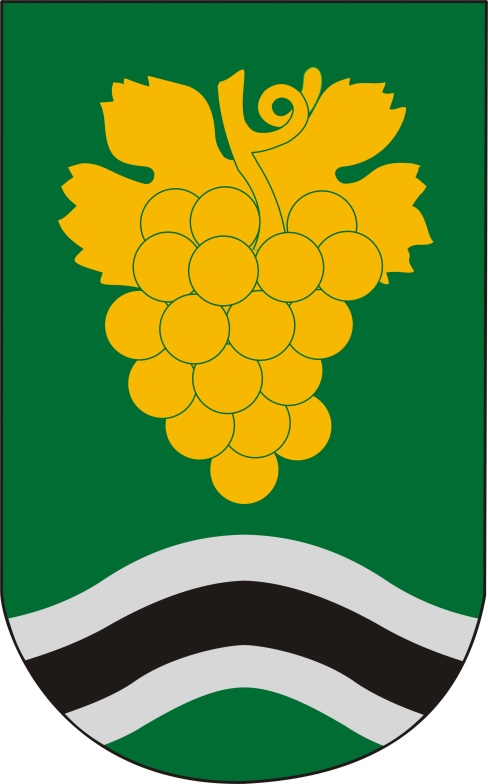 AJÁNLATI DOKUMENTÁCIÓa „Vállalkozási szerződés a „Fenntartható települési közlekedésfejlesztés Mór Városában” elnevezésű, TOP-3.1.1-15-FE1-2016-00009 azonosító számú projekt keretében közúti építmények létestesítésére”tárgyú közbeszerzési eljáráshozTARTALOMJEGYZÉKI. KÖTET - Útmutató az Ajánlattevőknek, FormanyomtatványokBEVEZETÉS, ÁLTALÁNOS INFORMÁCIÓKI. A KÖZBESZERZÉSI ELJÁRÁS RENDJÉRE VONATKOZÓ ÁLTALÁNOS KÖVETELMÉNYEK ÉS INFORMÁCIÓK AZ AJÁNLATTEVŐK RÉSZÉREA dokumentációban alkalmazott egyes kifejezések értelmezéseAz ajánlatkérőAz ajánlatkérő nevében eljáró szervezetA közbeszerzési eljárás tárgya, főbb mennyiségeAjánlattevő feladataA teljesítés helye és határidejeTöbbváltozatú ajánlat és részajánlatAz ajánlat költségeiAz ajánlat kidolgozásának feltételei (EKR működésére is figyelemmel)Az ajánlat benyújtása, annak határideje és helyeAz ajánlat bontásaAz ajánlat visszavonása, ajánlati kötöttségAz ajánlattal kapcsolatos pontosításokAz ajánlat értékeléseA közbeszerzési eljárás nyelveA dokumentáció fejezeteiben megfogalmazottak érvényesülése, részletes szerződéses feltételek Ajánlati biztosítékEgységes Európai Közbeszerzési Dokumentum	II. AZ AJÁNLAT, ILLETVE ÉRTÉKELÉSI SZEMPONTOK TARTALMA, SZERZŐDÉST BIZTOSÍTÓ MELLÉKKÖTELEZETTSÉGEKÁltalános megjegyzésekEgyösszegű nettó ajánlati ár HUF)Szerződést biztosító mellékkötelezettségekÜzleti titokCsatolandó nyilatkozatok	III. TOVÁBBI INFORMÁCIÓKIV. SZAKMAI AJÁNLAT	V. MELLÉKLETEK, NYILATKOZATMINTÁK, FORMANYOMTATVÁNYOKSZERZŐDÉSTERVEZET –külön kerül kiadásra-EGYÖSSZEGŰ AJÁNLATI ÁR BONTÁSA –külön kerül kiadásraBEVEZETÉS, ÁLTALÁNOS INFORMÁCIÓKAz ajánlatkérő nevében eljáró képviselőnek jelen dokumentáció kiadásával az a célja, hogy ajánlattevőnek segítséget nyújtson a sikeres ajánlat összeállításához a tárgyi közbeszerzési eljárásban.A tárgyi közbeszerzési eljárás a közbeszerzésekről szóló 2015. évi CXLIII. törvény (továbbiakban, mint Kbt.) alapján kerül lebonyolításra. Az Ajánlatkérő feltételezi, hogy ajánlattevő ismeri a jelen közbeszerzési eljárásra vonatkozó hatályos magyar jogszabályokat, továbbá a közbeszerzési dokumentumokban megfogalmazott előírásokat. Az ajánlattevő ajánlatának benyújtásával elismeri, hogy tisztában van a hatályos, valamint az ajánlat benyújtásakor az ajánlat összeállításához szükséges, vonatkozó jogszabályokkal.Ezen cél elérése érdekében a jelen dokumentáció - megfelelően csoportosítva, akár ismételve is - tartalmazza azokat az adatokat és tényeket, melyek elősegíthetik a sikeres ajánlattételt. Kérjük, hogy az ajánlat összeállítását megelőzően figyelmesen tanulmányozzák át a közbeszerzési dokumentumokban, így különösen az ajánlati felhívásban és a jelen Dokumentációban, valamint annak mellékleteiben foglaltakat.Jelen dokumentáció nem mindenben ismétli meg a felhívásban foglaltakat, a dokumentáció a felhívással együtt kezelendő.A fenti ajánlati felhívásban nem szabályozott kérdésekben jelen dokumentáció és mellékleteinek rendelkezései az irányadóak és kötelezőek az ajánlat összeállítására és benyújtására vonatkozóan.Ajánlattevő részéről tilos a dokumentáció harmadik félnek történő továbbadása, kivéve a teljesítésbe bevont gazdasági szereplő részére szükséges információk biztosítását, továbbá tilos a dokumentáció közzététele és a jelen eljáráson kívüli egyéb felhasználása.A KÖZBESZERZÉSI ELJÁRÁS RENDJÉRE VONATKOZÓ ÁLTALÁNOS KÖVETELMÉNYEK ÉS INFORMÁCIÓK AZ AJÁNLATTEVŐK RÉSZÉREA dokumentációban alkalmazott egyes kifejezések értelmezéseAjánlatkérő: a 2.1 pontban meghatározott szervezet, melynek a meghatalmazása alapján a 2.2. pontban meghatározott szervezet lefolytatja a tárgyi közbeszerzési eljárást a Kbt. 29. § (1) bekezdése és a 339/2014. (XII. 19.) Korm. rendeletben foglaltaknak is a figyelembe vételével.A 2.1. pontban meghatározott ajánlatkérő azonos a közbeszerzési eljárás eredményeként létrejövő szerződésben a Megrendelővel. Ajánlattevő: az a gazdasági szereplő, aki (amely) a közbeszerzési eljárásban ajánlatot nyújtott be. Ajánlatkérő a közbeszerzési eljárás iránti érdeklődésüket jelző gazdasági szereplőknek azon gazdasági szereplőket tekinti, amelyek ezen tényt az ajánlattételi határidő lejártáig, az eljárást megindító felhívás I.3) pontjában meghatározott, az Ajánlatkérő kapcsolattartójának elektronikus levélcímére előzetesen megküldött tájékoztatásban (regisztrációs lapon) nevük és székhelyük és elektronikus levélcímük (e-mail cím) és/vagy fax számuk megadásával jelezték, kiegészítő tájékoztatást kértek vagy előzetes vitarendezési kérelmet nyújtottak be.Mindez nem változtat a tényen, hogy a közbeszerzési dokumentumokat ajánlatonként legalább egy ajánlattevőnek vagy az ajánlatban megnevezett alvállalkozónak elektronikus úton el kell érnie, az ajánlattételi határidő lejártáig. Közös ajánlattétel esetén elegendő, ha az egyik ajánlattevő vagy az ajánlatban megnevezett alvállalkozója átveszi a dokumentációt. A dokumentáció Kbt. 57. § (2) bekezdése szerinti elérése az eljárásban való részvétel feltétele. Ajánlatkérő a Kbt. 57. § (2) bekezdésében foglaltakat az ajánlattevő által megküldött és kitöltött átvételi igazolással tekinti teljesítettnek.Ajánlattételi Felhívás és Dokumentáció: A Kbt. 115. § (1) bekezdése szerinti közbeszerzési eljárásban, az Ajánlattevőknek az EKR-ben elérhetővé tett Ajánlattételi felhívás (továbbiakban Felhívás). Az általános és speciális követelményeket tartalmazó irat és tervanyag, melyet az ajánlattevő vagy az ajánlatban megnevezett alvállalkozó a jelen eljáráshoz kiadott ajánlati felhívás előírásait betartva elektronikus úton elért (továbbiakban: Dokumentáció). A dokumentáció a jelen ajánlati dokumentációból, valamint a műszaki dokumentációból áll.A dokumentáció rendelkezéseinek nem megfelelően benyújtott ajánlat a Kbt. 73. § (1) bekezdés e) pontja szerint érvénytelen.Szerződés: a tárgyi közbeszerzési eljárásban nyertes ajánlattevő, valamint az ajánlatkérő között létrejövő építési vállalkozási szerződés. Közbeszerzési dokumentum: „minden olyan dokumentum, amelyet az ajánlatkérő a közbeszerzés vagy a koncesszió tárgya, illetve a közbeszerzési vagy koncessziós beszerzési eljárás leírása vagy meghatározása érdekében hoz létre, illetve amelyre ennek érdekében hivatkozik, így különösen az eljárást meghirdető hirdetmény, az eljárást meghirdető felhívásként alkalmazott előzetes tájékoztató, műszaki leírás, ismertető, kiegészítő tájékoztatás, javasolt szerződéses feltételek, a gazdasági szereplők által benyújtandó dokumentumok mintái, részletes ártáblázat vagy árazatlan költségvetés;”EKR azonosító: jelen eljárásban Elektronikus Közbeszerzési Rendszer (EKR):	jelen eljárásban minden eljárási cselekmény, az eljárás szereplői (ajánlatkérő és ajánlattevő) között kommunikáció az EKR rendeletben foglaltaknak megfelelően gyakorolható, az EKR-en keresztül, elérhetősége: https://ekr.gov.hu/portal/kezdolapÜzemszünet: minden olyan tervezhető technikai tevékenység, amely az EKR szolgáltatásainak szünetelését eredményezi.Üzemzavar: az EKR üzemeltetője által megállapított és külön jogszabályban foglaltak szerint dokumentált, előre nem tervezett üzemszünet vagy előre nem tervezett, az EKR korlátozott működőképességét jelentő helyzetAjánlat: a Közbeszerzési Dokumentumokban foglaltak alapján az Ajánlattevő által készített és az EKR-ben benyújtott ajánlat az összes csatolt mellékleteivel együtt.Jogszabályi hivatkozások:2015. évi CXLIII. törvény a közbeszerzésekről (a továbbiakban Kbt.)321/2015. (X.30.) Korm. rendelet a közbeszerzési eljárásokban az alkalmasság és a kizáró okok igazolásának, valamint a közbeszerzési műszaki leírás meghatározásának módjáról (a továbbiakban: „Rendelet”)322/2015. (X.30.) Korm. rendelet az építési beruházások, valamint az építési beruházásokhoz kapcsolódó tervezői és mérnöki szolgáltatások közbeszerzésének részletes szabályairól (a továbbiakban „Korm.rendelet”)424/2017. (XII. 19.) Korm. rendelet az elektronikus közbeszerzés részletes szabályairól (EKR rendelet)Az ajánlatkérő2.1. 	Mór Városi Önkormányzatcím: 		8060 Mór, Szent István tér 6.telefon: 		+ 36-22-560-860fax: 		+ 36-22-560-822képviseli: 	Fenyves Péter polgármestere-mail:		fenyves@mor.huhonlap cím:	www.mor.hu Az ajánlatkérő képviseletében eljáró szervezet nevében eljáró szervezetPROVITAL Fejlesztési Tanácsadó Zrt.cím: 	1061 Budapest, Andrássy út 17. 2. em. 9.telefon: 	+ 36-1-796-10-12fax: 	+ 36-1-796-10-01email: 	sziklay.richard@provitalzrt.hu  képviseli: 	dr. Antal Kadosa Adorján, az igazgatóság elnökekapcsolattartó: Sziklay RichárdA közbeszerzési eljárás tárgya, főbb mennyiségeTárgya: Vállalkozási szerződés a „Fenntartható települési közlekedésfejlesztés Mór Városában” elnevezésű, TOP-3.1.1-15-FE1-2016-00009 azonosító számú projekt keretében közúti építmények létestesítéséreMennyisége: Az ajánlati felhívás II.2.4) pontjában meghatározottak szerint.Nyertes ajánlattevő feladataNyertes ajánlattevő köteles a közbeszerzési eljárás ajánlati felhívásának tárgyát képező építési beruházást az ajánlati felhívásban, a jelen dokumentációban meghatározottak és annak részét képező szerződéstervezet rendelkezései szerint, illetve a megrendelői követelményekben és a műszaki dokumentációban meghatározott mennyiségi és minőségi meghatározás szerint a vonatkozó jogszabályok, szabványok, munkavédelmi és tűzvédelmi, illetve egyéb előírások és minőségi követelmények betartása mellett, továbbá a nyertesként kihirdetett ajánlat tartalmának megfelelően megvalósítani. Ajánlattevő feladata kiterjed a műszaki dokumentációban meghatározott valamennyi feladatra, abban az esetben is, ha azt a szerződéstervezet kifejezetten nem tartalmazza; illetve esetleges azon feladatokra is, amelyeket a szerződéstervezet tartalmaz, azonban a műszaki dokumentáció kifejezetten nem rögzít. A teljesítés helye és határidejeA teljesítés helye: az ajánlati felhívás II.2.3) pontjában meghatározottak szerint.Többváltozatú ajánlat és részajánlatAjánlatkérő nem enged többváltozatú (alternatív) ajánlattételt.Ajánlatkérő nem teszi lehetővé a részekre történő ajánlattételt.Indokolás:Ajánlatkérő a részajánlattétel lehetőségét a beszerzés tárgyának és jellegének megfelelően megvizsgálta, és az alábbiakra figyelemmel nem biztosítja a részajánlattétel lehetőségét:Figyelemmel a jelen közbeszerzés tárgyát képező munkák azonos jellegére, valamint az azokhoz kapcsolódó egységes szerződéses feltételekre, a beszerzés részekre bontása sem műszaki, sem gazdasági szempontból nem lenne ésszerű.Az ajánlat költségei Az ajánlat elkészítésével és benyújtásával kapcsolatos összes költséget az ajánlattevőnek kell viselnie. Az ajánlattevőnek nincs joga semmilyen, a dokumentációban kifejezetten megadott jogcímen kívül, egyéb - így különösen anyagi - igény érvényesítésére. A közbeszerzési eljárás eredményes, vagy eredménytelen befejezésétől függetlenül az ajánlatkérővel és az eljáróval szemben ezen költségekkel kapcsolatban semmilyen követelésnek nincs helye.Az ajánlatkérő kifejezetten nyilatkozik, hogy az ajánlatok elkészítésével kapcsolatosan sem a nyertes ajánlattevőnek, sem más ajánlattevőknek semmiféle – esetleges jövőbeni - térítésre nem kötelezhető.Az ajánlatkérő a benyújtott ajánlatokat nem szolgáltatja vissza sem egészben, sem részeiben, azokat nem bontja meg, az iratokat a Kbt. 46. § (2) bekezdése szerint kezeli.Az ajánlat kidolgozásának feltételei (EKR működésére is figyelemmel)Az ajánlattevőnek az eljárás során egy írásos ajánlatot kell elkészítenie (elektronikusan benyújtva), mely ajánlat az ajánlati kötöttség beállta után semmilyen formában – sem formailag, sem tartalmilag - sem módosítható. Az ajánlattevőnek nyertesként történő kihirdetése esetén nincs lehetősége ajánlata, vagy a jelen dokumentáció bármely - akárcsak rész - kérdésének megváltoztatására sem. Ajánlatkérő a hiánypótlás lehetőségét a Kbt. 71. § (1) bekezdésében foglaltak szerint biztosítja. Ajánlatkérő nem él azzal a korlátozással miszerint nem rendel el újabb hiánypótlást, amennyiben a hiánypótlással az ajánlattevő az ajánlatában korábban nem szereplő gazdasági szereplőt von be az eljárásba, és e gazdasági szereplőre tekintettel lenne szükséges az újabb hiánypótlás.Az ajánlattevő a felhívásban és a dokumentációban meghatározottakkal kapcsolatban az ajánlattételi határidő lejártát megelőzően – a Kbt. 56. § (3) bekezdésében meghatározott határidő figyelembevételével – írásban kiegészítő (értelmező) információkért fordulhat az eljáróhoz az EKR-en keresztül, aki a kért információt az ésszerű időben megadja az EKR-en keresztül. Ajánlatkérő a tájékoztatás teljes tartalmát hozzáférhetővé teszi. A kiegészítő tájékoztatás megadása során az Ajánlatkérő nem jelöli meg, hogy a kérdést melyik gazdasági szereplő tette fel, valamint, hogy válaszát az Ajánlatkérő mely gazdasági szereplőknek küldte még meg. Ha a tájékoztatást az ajánlatkérő nem tudja a kérés beérkezését követően ésszerű határidőn belül, vagy a kiegészítő tájékoztatással egyidejűleg a közbeszerzési dokumentumokat módosítja, a Kbt. 52. § (4) bekezdése szerint kell eljárni és a határidőt meghosszabbítani.Az írásbeli tájékoztatás oly módon kérhető, hogy a kérdéseknek meg kell érkezniük ajánlatkérő megbízottjához az EKR-en keresztül. Ajánlattevő a kiegészítő tájékoztatás iránti kérelemben foglalt kérdéseit a kiegészítő tájékoztatás iránti kérelem előterjesztésével egyidejűleg, a kiegészítő tájékoztatás rugalmas nyújtása érdekében szíveskedjen szerkeszthető formában is eljuttatni.Az eljárás során, Ajánlatkérő által létrehozásra kerülő és Ajánlattevők felé irányuló dokumentumokkal (pl.: hiánypótlási felhívás) kapcsolatban, az EKR rendszer kizárólag a regisztrált elérhetőség(ek)re fogja küldeni az értesítést.Ajánlattevőnek a Kbt.-ben, a Közbeszerzési Dokumentumokban meghatározott tartalmi és formai követelmények maradéktalan figyelembevételével és az EKR-ben megjelenített (űrlapok) és az Útmutatóban előírt és az EKR-ben közzétett nyilatkozatok, illetve egyéb szükséges okiratok, dokumentumok (a továbbiakban együttesen: mellékletek) becsatolásával kell ajánlatát benyújtania.Az ajánlat benyújtása során a nyilatkozatokat az EKR-ben kötelezően benyújtandó űrlapok útján, illetve az Ajánlatkérő által alkalmazott és szintén az EKR-ben megjelenített dokumentumok kitöltésével kell benyújtani. Ha jelen Útmutató az űrlapokon túli ajánlott igazolás- és nyilatkozatminta alkalmazását írja elő, ez esetben jelen dokumentációban található iratmintát kérjük lehetőség szerint felhasználni és megfelelően kitöltve az ajánlathoz mellékelni. Az EKR űrlapokon túl, jelen Útmutatóban ajánlott igazolás- és nyilatkozatminta helyett annak tartalmilag mindenben megfelelő más okirat is mellékelhető.Ahol a Kbt. vagy annak felhatalmazása alapján megalkotott jogszabály alapján az ajánlatkérő a közbeszerzési eljárás során valamely dokumentum benyújtását írja elő, a dokumentum benyújtható az EKR-ben kitöltött elektronikus űrlap alkalmazásával, vagy - amennyiben az adott dokumentumra a nyilatkozattétel nyelvén elektronikus űrlap nem áll rendelkezésre - a papíralapú dokumentum egyszerű elektronikus másolata formájában. Amennyiben az EKR-ben az adott dokumentumra vonatkozó elektronikus űrlap a nyilatkozattétel nyelvén nem áll rendelkezésre, a nyilatkozat csatolható az EKR-ben legalább fokozott biztonságú elektronikus aláírással ellátott dokumentumként is, az ajánlatkérő azonban – a 9.9. pontban foglaltak kivételével - nem követeli meg elektronikus aláírás alkalmazását.Ajánlatkérő a Kbt. 47. § (2) bekezdés alapján az olyan nyilatkozat, amely közvetlenül valamely követelés érvényesítésének alapjául szolgál (különösen garanciavállaló nyilatkozat vagy kezességvállalásról szóló nyilatkozat) kapcsán előírja, hogy annak benyújtása esetén a benyújtott nyilatkozat elektronikus okiratként feleljen meg a polgári perrendtartásról szóló törvény szerinti teljes bizonyító erejű magánokirat követelményeinek.Ajánlattevő kötelezettségét képezi – Közbeszerzési Dokumentumok gondos áttanulmányozását követően – az ezekben foglalt valamennyi előírás, formai követelmény, kikötés, a beszerzés tárgyára vonatkozó specifikáció betartása, valamint a kiegészítő (értelmező) tájékoztatás során adott Ajánlatkérői válaszok figyelembevétele. Benyújtott ajánlat informatikai megfelelősége:Amennyiben az ajánlat részeként csatolt dokumentum nem tesz eleget az előírt informatikai követelményeknek és az ajánlatkérő számára nem olvasható, illetve jeleníthető meg, ez nem tekinthető formai hiányosságnak, azt úgy kell kezelni, mintha az ajánlattevő az érintett dokumentumot nem nyújtotta volna be és a Kbt. hiánypótlásra vonatkozó szabályaira figyelemmel kell eljárni.Amennyiben az EKR-ben az ajánlat részeként csatolt dokumentum eleget tesz a közbeszerzési dokumentumokban meghatározott, az ajánlat részét képező dokumentumok informatikai jellemzőire vonatkozó követelményeknek, de az egyéb okból nem olvasható, illetve nem jeleníthető meg, az ajánlattevőt fel kell hívni az ajánlat olvashatóságához és megjeleníthetőségéhez szükséges szoftver megnevezésére.Kizáró okok, alkalmasság igazolása körében benyújtandó dokumentumok:Az alkalmassági követelményeknek megfelelés és a kizáró okok fenn nem állása igazolásának körében nem kérhető a gazdasági szereplőtől olyan igazolás benyújtása, amelyet ugyanazon ajánlatkérő részére a gazdasági szereplő korábbi közbeszerzési eljárásban az EKR-ben elektronikus úton már benyújtott. Erre figyelemmel a gazdasági szereplő nyilatkozik arról, hogy mely korábbi eljárásban benyújtott igazolást kéri figyelembe venni a bírálat során. Ajánlatkérő attól függetlenül vizsgálja meg, hogy a korábban benyújtott igazolás megfelel-e az adott közbeszerzési eljárásban benyújtandó igazolásra irányadó tartalmi követelményeknek, hogy a korábbi igazolás adott esetben megjelöli, hogy azt mely közbeszerzési eljárásban való felhasználás céljára állították.Az Ajánlattevő felelősséggel tartozik az ajánlatban közölt adatok és nyilatkozatok, valamint a becsatolt igazolások, okiratok tartalmának valódiságáért.Az EKR-ben elektronikus úton tett nyilatkozat tekintetében az ajánlatot a rendszerben benyújtó gazdasági szereplő esetében - a gazdasági szereplő képviselőjének kell tekinteni azt a személyt, aki az EKR-ben a gazdasági szereplő részéről a nyilatkozattételhez szükséges hozzáféréssel és jogosultsággal rendelkezik. Az EKR-ben kitöltött elektronikus űrlapot e vélelem alapján a gazdasági szereplő eredeti nyilatkozatának kell tekinteni.Üzemzavar és üzemszünetAmennyiben az ajánlattételi határidő módosítása szükséges, de az EKR üzemzavara miatt módosító hirdetmény feladása vagy értesítés megküldése nem lehetséges a Kbt. 55. § (2)–(3) bekezdésében foglalt határidőknek megfelelően, az ajánlatkérő az ajánlattételi határidő módosításáról szóló hirdetményt az ajánlattételi határidő lejárta után is feladhatja, illetve a hirdetménnyel közzé nem tett felhívás esetén a módosításról szóló értesítést a Kbt. szerinti határidőn túl is kiküldheti, az üzemzavar elhárulását követően haladéktalanul, de legkésőbb a következő munkanapon, erre a körülményre azonban a módosító hirdetményben utalni kell. Ha az ajánlattevő által, vagy más érdekelt gazdasági szereplő vagy szervezet által elvégezhető eljárási cselekmények, így különösen hiánypótlás, felvilágosítás vagy árindokolás megadására, vagy az előzetes vitarendezés kezdeményezésére rendelkezésre álló határidő alatt üzemzavar következik be, és a vonatkozó határidő az üzemzavar során eltelt, vagy abból az EKR helyreállítását követően kevesebb, mint kettő óra maradt, ajánlatkérő köteles az EKR működésének helyreállítását követően tizenkét órán belül megtett eljárási cselekményeket határidőben teljesítettnek elfogadni. Nem követ el jogsértést az ajánlatkérő akkor, ha a Kbt.-ben vagy végrehajtási rendeletében valamely eljárási cselekményre meghatározott határidőt azért mulaszt el, mert az EKR üzemzavara nem teszi lehetővé az adott cselekmény határidőben történő teljesítését. Ebben az esetben az ajánlatkérő az EKR működésének helyreállítását követően haladéktalanul köteles az elmulasztott cselekmény teljesítésére.Az ajánlat benyújtása, annak határideje és helye: Az ajánlatok benyújtásának módja: Az ajánlatokat, figyelemmel az EKR rendelet 14.§ (2) bekezdésében foglaltakra az EKR–ben kell benyújtani a https://ekr.gov.hu/portal/kezdolap internetcímen keresztül.Az ajánlatok benyújtásának határideje: Ajánlati felhívás IV.2.2. pontja szerintmely időpontig az ajánlatnak elektronikusan be kell érkeznie.Az ajánlat beérkezésről az EKR visszaigazolást küld a benyújtónak.Az ajánlatkérő az ajánlatot akkor tekinti határidőre benyújtottnak, ha az a 10.2. pontban megjelölt határidőre beérkezett.Az 10.2 pontban rögzített időpontot követően késve beérkező ajánlatok érvénytelenek.Ajánlattevőnek az ajánlatát a Közbeszerzési Dokumentumokban foglaltakra figyelemmel kell benyújtania, az űrlapok kitöltésével és az egyéb jelen Útmutatóban található nyilatkozatok megtételével - azok szkennelt, másolati példányainak benyújtásával – illetve az árajánlata alátámasztására szolgáló árazott költségvetés csatolásával (Ajánlatkérő az ajánlat összeállításához segítségül bocsátja rendelkezésre, jelen Útmutatóban található tartalomjegyzéket).Az ajánlatok benyújtásának helye: https://ekr.gov.huAz ajánlatot elektronikusan, 1 db eredeti példányban kell benyújtani a jelen felhívásban megadott EKR címre az ajánlattételi határidő lejártáig. Az ajánlat formai követelményeire az alábbi előírásokat kell alkalmazni:Az ajánlat oldalszámozása eggyel kezdődjön és oldalanként növekedjen. Elegendő a szöveget vagy számokat vagy képet tartalmazó oldalakat számozni, az üres oldalakat nem kell, de lehet. A címlapot és hátlapot (ha vannak) nem kell, de lehet számozni. Ajánlatkérő a számozást kis mértékben kiegészítheti, ha az ajánlatban történő hivatkozáshoz az szükséges;Az ajánlatnak az elején tartalomjegyzéket kell tartalmaznia, mely alapján az ajánlatban szereplő dokumentumok oldalszám alapján megtalálhatóak;Az ajánlatban lévő minden dokumentumot (nyilatkozatot) a végén alá kell írnia az erre jogosult(ak)nak vagy olyan személynek, vagy személyeknek, aki(k) erre a jogosult személy(ek)től írásos felhatalmazást kaptak. Az ajánlat minden olyan oldalát, amelyen - az ajánlat beadása előtt - módosítást hajtottak végre, az adott dokumentumot aláíró személynek vagy személyeknek a módosításnál is kézjeggyel kell ellátni.Az ajánlat nem tartalmazhat betoldásokat, törléseket és átírásokat, az Ajánlattevő által elkövetett hibák szükséges korrekcióinak kivételével, amely esetben ezen korrekciókat az ajánlatot aláíró személynek, vagy személyeknek kézjegyükkel kell ellátni és úgy benyújtani az EKR-en keresztül.Az ajánlatban benyújtott dokumentumokat a Kbt. 47. § (2) bekezdése alapján egyszerű másolatban is be lehet nyújtani. Ajánlatkérő a Kbt. 47. § (2) bekezdés alapján az olyan nyilatkozat, amely közvetlenül valamely követelés érvényesítésének alapjául szolgál (különösen garanciavállaló nyilatkozat vagy kezességvállalásról szóló nyilatkozat) kapcsán előírja, hogy annak benyújtása esetén a benyújtott nyilatkozat elektronikus okiratként feleljen meg a polgári perrendtartásról szóló törvény szerinti teljes bizonyító erejű magánokirat követelményeinek.Ajánlat bontása Az ajánlatokat tartalmazó iratok felbontását az EKR az ajánlattételi határidő lejártát követően, kettő órával később kezdi meg! Az ajánlatok felbontásának időpontjáról az Ajánlattevők külön értesítést nem kapnak. A bontás elektronikusan az EKR-ben történik és a 68.§ (4) bekezdése szerinti adatok (ajánlattevők neve, címe (székhely, lakóhely), valamint azokat a főbb, számszerűsíthető adatokat, amelyek értékelési szempontok alapján értékelésre kerülnek) az ajánlattevők számára azonnal, elektronikusan elérhetővé válnak. Az ajánlatok bontásakor Ajánlatkérő ismertetheti a szerződés teljesítéséhez rendelkezésre álló anyagi fedezet összegét. A beérkezett ajánlatok bontásáról és az ismertetett adatokról ajánlatkérő képviselője jegyzőkönyvet készít, amelyet a bontástól számított 5 napon belül megküld az összes ajánlattevőnek.Az ajánlatok formai és tartalmi érvényességének további vizsgálatára az értékelési időszakban kerül sor. Az ajánlat visszavonása, ajánlati kötöttségAz ajánlattevő ajánlatát az ajánlati kötöttség beálltáig vonhatja vissza. A Kbt. 55. § (7) bekezdése – az ajánlat visszavonás az ajánlattételi határidő lejárta előtt - az EKR-ben lefolytatott eljárások tekintetében azzal az eltéréssel alkalmazható, hogy az ajánlattevőnek a korábban benyújtott ajánlatot az új ajánlat megtétele előtt vissza kell vonnia.Az ajánlati kötöttség időtartama: Az ajánlattételi határidő lejártának időpontjától számított 60 nap. Felhívjuk az ajánlattevők figyelmét arra, hogy megajánlásaikat a 60 napos ajánlati kötöttség és az ezzel kapcsolatos Kbt.-ben rögzített előírásokra tekintettel tegyék meg. Ajánlatkérő az ajánlati kötöttséggel kapcsolatosan külön felhívja a figyelmet a Kbt. 131. § (5) bekezdésére, miszerint a nyertes ajánlattevő és – adott esetben – a második legkedvezőbb ajánlatot tett ajánlattevő ajánlati kötöttsége az ajánlatok elbírálásáról szóló írásbeli összegezésnek az ajánlattevők részére történt megküldése napjától - építési beruházás esetén hatvan – nappal meghosszabbodik.Az ajánlattal kapcsolatos felvilágosítás kérés Az ajánlatok elbírálása során az ajánlatkérő, illetve a képviseletében eljáró megbízott írásban és a többi ajánlattevő egyidejű értesítése mellett, határidő megadásával ajánlattevőktől felvilágosítást kérhet az ajánlatban található, nem egyértelmű kijelentések, nyilatkozatok, igazolások tartalmának tisztázása érdekében a Kbt. 71. § rendelkezéseinek megfelelően. Az ajánlat értékeléseAjánlatkérő a Kbt. 76. § (2) bekezdés c) pontjának megfelelően a „legjobb ár-érték arányt megjelenítő szempont” elve alapján értékeli a benyújtott ajánlatokat.Az alábbi értékelési részszempontok szerint:A legjobb ár-érték arányt megjelenítő értékelési szempontja esetén a részszempontok értékelése során adható pontszám alsó és felső határa: 1,00-10,00, ahol 1,00 pont a legrosszabb, 10,00 pont a legjobb érték.Értékelési részszempontok szerinti pontok kiosztása:14.4.1) 1. részszempont - Ajánlati ár (nettó forint - tartalékkeret nélkül)Az 1. értékelési részszempont tekintetében az ajánlatok a Közbeszerzési Hatóság 2016. évi 147. (2016. december 21. napján közzétett) Útmutatójának 1. számú melléklet relatív értékelés módszerei 1 pontja ba) alpontja szerinti fordított arányosítással kerülnek elbírálásra.Az 1. értékelési részszempont esetében alkalmazott fordított arányosítás módszerének képlete:P = (Alegjobb / Avizsgált) x (Pmax – Pmin) + PminP: a vizsgált ajánlati elem adott szempontra vonatkozó pontszámaPmax: a pontskála felső határa, azaz 10Pmin: a pontskála alsó határa, azaz 1Alegjobb: a legelőnyösebb ajánlat tartalmi elemeAvizsgált: a vizsgált ajánlat tartalmi eleme14.4.2) 2. részszempont - Megnevezés: A szerződés teljesítésébe bevont szakember útépítési beruházásokkal kapcsolatos szakmai tapasztalata (azon befejezett útépítési beruházások száma, melyek teljesítésében az adott szakember részt vett)A 2. értékelési részszempont tekintetében az ajánlatok a Közbeszerzési Hatóság 2016. évi 147. (2016. december 21. napján közzétett) Útmutatójának 1. számú melléklet relatív értékelés módszerei 1 pontja bb) alpontja szerinti egyenes arányosítással kerülnek elbírálásra.A 2. értékelési részszempont esetében alkalmazott egyenes arányosítás módszerének képlete:P = (Avizsgált/ Alegjobb)x (Pmax – Pmin) + PminP: a vizsgált ajánlati elem adott szempontra vonatkozó pontszámaPmax: a pontskála felső határa, azaz 10Pmin: a pontskála alsó határa, azaz 1Alegjobb: a legelőnyösebb ajánlat tartalmi elemeAvizsgált: a vizsgált ajánlat tartalmi elemeRésszempontonként az ajánlatkérő részére legkedvezőbb ajánlat kapja a maximális tíz pontot.A fenti módszer alapján kiszámított pontszámok a súlyszámmal megszorzásra, majd összeadásra kerülnek.Az így legtöbb pontot elérő ajánlattevő minősül a legjobb ár-érték arányt megjelenítő ajánlatot tevő ajánlattevőnek.Ajánlatkérő a számítás során kettő tizedes jegyig kerekít a matematikai kerekítés szabályai szerint. A közbeszerzési eljárás nyelve15.1.	A közbeszerzési eljárás nyelve magyar. Ennek megfelelően az ajánlatot magyar nyelven kell beadni, az eljárás során mindennemű levelezés és kapcsolattartás magyar nyelven történik.15.2	Amennyiben bármely, az ajánlathoz csatolt okirat, igazolás, nyilatkozat stb. nem magyar nyelven kerül kiállításra, úgy azt az ajánlattevő magyar nyelvű fordításban is köteles becsatolni. A Kbt. 47. § (2) bekezdése alapján ajánlatkérő a nem magyar nyelven benyújtott dokumentumok ajánlattevő általi felelős fordítását is elfogadja. Az ajánlattevő általi felelős fordítás esetén Ajánlattevő csatolja arra vonatkozó nyilatkozatát, mely szerint a fordítás helyességéért Ajánlattevő felel.Ajánlatkérő a magyar nyelvű dokumentumot tekinti irányadónak. A dokumentáció fejezeteiben megfogalmazottak érvényesülése, részletes szerződéses feltételek 16.1	Az ajánlatok bontását követően a benyújtott ajánlatához az ajánlattevő teljes körűen kötve van. 16.2	Az ajánlatkérő és a nyertes ajánlattevő között a szerződés az ajánlati felhívás, az ajánlati dokumentáció és a nyertesként kihirdetett ajánlat tartalmának megfelelően, az ezekben megfogalmazott tartalommal jön létre.A Kbt. 136. § (2) bekezdésében foglaltak alapján a külföldi adóilletőségű nyertes ajánlattevő köteles a szerződéshez arra vonatkozó meghatalmazást csatolni, hogy az illetősége szerinti adóhatóságtól a magyar adóhatóság közvetlenül beszerezhet a nyertes ajánlattevőre vonatkozó adatokat az országok közötti jogsegély igénybevétele nélkül.Ajánlati biztosítékAz eljárásban való részvétel ajánlati biztosíték adásához nem kötött.Egységes Európai Közbeszerzési DokumentumAjánlatkérő elfogadja, ha az ajánlattevő a korábbi közbeszerzési eljárásában felhasznált egységes európai közbeszerzési dokumentumot nyújt be, feltéve, hogy az abban foglalt információk megfelelnek a valóságnak, és tartalmazzák az Ajánlatkérő által a kizáró okok tekintetében megkövetelt információkat.II. AZ AJÁNLAT, ILLETVE ÉRTÉKELÉSI SZEMPONTOK TARTALMA, SZERZŐDÉST BIZTOSÍTÓ MELLÉKKÖTELEZETTSÉGEKÁltalános megjegyzésekAz ajánlatkérő felhívja az ajánlattevő figyelmét, hogy a dokumentációban megfogalmazottak a szerződés teljesítésének alapfeltételeit, követelményeit határozzák meg.Az ajánlattevő nem ajánlhat meg olyan pénzügyi konstrukciót, amelyik akadályozza az ajánlatkérőt a pénzforrások jogszabályok szerinti felhasználásában, így különösen a beruházásnak jogszabályokban előírt pénzügyi lezárásában.Az ajánlatkérő felhívja az ajánlattevő figyelmét, hogy vállalásaikat, elgondolásaikat az előre meghirdetett értékelési rendszer szempontjain belüli értékeléshez szükséges részletességgel fejtsék ki. Ajánlati árAz ajánlati ár kialakítása során a kiadott dokumentáció műszaki tartalmának ismerete mellett az alábbiakat is figyelembe kell venni:Az egyösszegű ajánlati ár vonatkozásában ajánlattevőnek a felolvasólapon az egyösszegű (nettó HUF) ajánlati árat kell feltüntetnie. A szerződéses ár alapja az egyösszegű ajánlati ár. A szerződéses ár a szerződés elfogadott végösszegének tartalékkeret nélküli része.A szerződés egyösszegű (átalányáras) típusú. A szerződéses ellenszolgáltatás összegének (azaz a nyertes ajánlattevő ajánlati árának) kellő fedezetet kell biztosítania az ajánlati felhívásban és a jelen dokumentációban meghatározott tervezési és építési munkák szerződésszerű teljesítésével kapcsolatban felmerülő valamennyi költség tekintetében, az esetleges többletmunkák kockázatát – jogszabály vagy a szerződés eltérő rendelkezése hiányában - nyertes ajánlattevő köteles viselni. A nyertes ajánlattevő által megajánlott egyösszegű ajánlati ár a szerződés szerinti teljes munkára vonatkozik.Amennyiben a Kbt. 72. § alkalmazásra kerül, Ajánlatkérő az ajánlattevő Kbt. 72. § (1) bekezdése szerinti indoklását nem tartja elfogadhatónak és a gazdasági ésszerűséggel összeegyeztethetőnek különösen akkor, ha az:nem veszi figyelembe az erőforrás szükségleteket;nem veszi figyelembe az Építőipari Ágazati Kollektív Szerződésben évente meghatározott Ágazati Bértarifa Megállapodásban szereplő minimális szakmunkás alapbér alapján kiszámított, szakmai ajánlásban rögzített építőipari rezsióradíjat;anyagköltségeket a tényleges kereskedelmi beszerzési ár alatt, az anyagigazgatási költségek figyelembe vétele nélkül veszi figyelembe;a tétel „beszerzési ár alatti” veszteséges voltát a többi tételen elérhető nyereséggel történő kompenzációval ill. vállalati „üzletpolitikával” magyarázza.Ajánlatkérő hangsúlyozza, hogy amennyiben a dokumentáció bármelyik része valamilyen gyártmányú, eredetű, típusú dologra, eljárásra, tevékenységre, személyre, illetőleg szabadalomra vagy védjegyre való hivatkozást tartalmaz, illetve amennyiben szabványt, műszaki engedélyt, műszaki előírásokat, vagy műszaki ajánlást határoz meg, úgy azok  tárgy jellegének egyértelmű meghatározása érdekében történtek, ajánlatkérő az azzal egyenértékű teljesítést is elfogadja.Árazott költségvetésre vonatkozó formai követelmény (kizárólag a költségvetésre vonatkozik): Ajánlatkérő hangsúlyozza, hogy ahol a közbeszerzési dokumentumokban gyártóra és/vagy típusra való hivatkozás található, az csak a tárgy jellegének egyértelmű meghatározása érdekében történt. Ajánlattevők ajánlatukban bármely más olyan eszközt szerepeltethetnek, amely az adott funkciójának megfelel, és a megnevezettel egyenértékű. Az egyenértékűség igazolása ajánlattevők feladata.Az árazott költségvetés elkészítése során az alábbiakat szükséges figyelembe venni:Az árazatlan költségvetés tételeinek tartalmát elsődlegesen úgy kell értelmezni, hogy azok a megnevezésük szerinti munka minden közvetlen és közvetett munkaműveleti és dologi elemét magukban foglalják az előkészítéstől a Szerződésben megfogalmazott és az egyéb vonatkozó előírásokat mindenben kielégítő módon történő teljes elkészítésig, azaz a tételekhez tartozó egységárakat ÁFA (Általános Forgalmi Adó) nélkül kell megadni, de tartalmazniuk kell minden egyéb járulékos költséget is (biztosítások, garanciák, felvonulási és ideiglenes melléképítmények [építés, fenntartás és bontás], biztonsági elkorlátozások, terelőelemek, lezárások, lerakóhelyi díjak, szállító útvonalak karbantartása és helyreállítása, előírt ellenőrző mérések és vizsgálatok, mintavételek, minősítések, minőség tanúsítások, segédanyagok, kitűzések, geodéziai munkák, stb.), valamennyi szükséges munka elvégzését teljesen készen, továbbá minden vámot adót és egyéb illetéket, ami a Vállalkozónak a Szerződés alapján vagy bármely más okból kell fizetnie.Ha egy munkafázis tétele nem került külön kiírásra, de az abban foglalt tevékenységre szükség van, akkor azok költségeit a munkatételek egységárában kell figyelembe venni.A megadott egységáraknak a műszaki tartalom megvalósításához szükséges ráfordítás összegén túl a munkák teljes befejezéséig várható árváltozásból eredő költségeket is tartalmaznia kell, ezért az egységárak rögzítettek és nem változtathatók a Szerződés időtartama alatt.A költségvetés(ek) Microsoft Office Excel formátumban állnak az ajánlattevők rendelkezésére, amelyet kitöltve kell az ajánlatukhoz csatolniuk aláírva pdf. formátumban, valamint excel formátumban is!Ajánlatkérő felhívja ajánlattevők figyelmét a Kbt. 71. § (8) bekezdés b) pontjára, mely szerint átalánydíjas szerződés esetén az árazott költségvetés (részletes árajánlat) valamely tétele és egységára pótolható, módosítható, kiegészíthető vagy törölhető, amelynek változása a teljes ajánlati árat vagy annak értékelés alá eső részösszegét és az ajánlattevők között az értékeléskor kialakuló sorrendet nem befolyásolja.Ajánlatkérő az ajánlatokat a Kbt. 73. § (1) bekezdés e) pontja alapján érvénytelennek nyilváníthatja az alábbi esetekben, amennyiben a következő változtatások bármelyike esetén Ajánlatkérő nem lenne képes az ajánlat közbeszerzési dokumentumokban foglaltaknak megfelelő értékelésére: Ajánlattevő nem nyújt be árazott költségvetést,ajánlattevő a költségvetés sorait Ajánlatkérő erre vonatkozó jóváhagyása nélkül (pl. kiegészítő tájékoztatás) új sorral egészíti ki, vagyajánlattevő a költségvetés sorait Ajánlatkérő erre vonatkozó jóváhagyása nélkül összevonja, vagyajánlattevő ajánlatkérő erre vonatkozó jóváhagyása nélkül a költségvetés tételeit, mennyiségi adatait módosítja, vagyegyéb módon olyan módosítást eszközöl ajánlattevő az árazatlan költségvetésen, mely alapján az nem felel meg a közbeszerzési dokumentumokban és a vonatkozó jogszabályokban foglaltaknak.nullás tétel megajánlás esetén, Ajánlatkérő felvilágosításkérés/hiánypótlás keretében tisztázza az ilyen módon történő megajánlást és amennyiben a válaszból az állapítható meg, hogy egy adott tétel nem került beárazásra, a 71.§ (8) bekezdés b) pontjára figyelemmel kért hiánypótlást követően sem, akkor az ajánlat érvénytelen.ÁrképzésAz ajánlatban szereplő áraknak fix árnak kell lennie, vagyis az ajánlattevő semmilyen formában és semmilyen hivatkozással sem tehetnek változó árat tartalmazó ajánlatot.A nettó árakat úgy kell megadni, hogy azok tartalmazzanak minden járulékos költséget, függetlenül azok formájától és forrásától, pl. VÁM, különböző díjak és illetékek stb. Az ajánlati árnak tartalmaznia kell a beruházás időtartama alatti árváltozásból eredő vállalkozói kockázatot és vállalkozói hasznot is.Az ajánlattevő csak magyar forintban (HUF) tehet ajánlatot és a szerződéskötés valutaneme is csak ez lehet. Az ajánlati árnak tartalmaznia kell mindazokat a költségeket, amelyek az ajánlat tárgyának eredményfelelős megvalósításához, az ajánlati feltételekben rögzített feltételek betartásához szükségesek, így többek között minden illetéket, díjat, bérletet, a kivitelezéshez, a hibák kijavításához szükséges költségeket is.Az ajánlat csak banki átutalásos fizetési módot tartalmazhat, minden egyéb fizetési mód elfogadhatatlan az ajánlatkérő számára. Az ajánlat kidolgozásakor vegyék figyelembe, hogy az ajánlati árnak teljes körűnek kell lennie, vagyis magába kell foglalni minden ajánlattevői kifizetési igényt. Fizetési feltételekAz ajánlati felhívás III.1.5) pontjában, valamint a szerződéstervezetben részletesen ismertetettek szerint. Szerződést biztosító mellékkötelezettségekA szerződést biztosító mellékkötelezettségek részletes szabályait az közbeszerzési dokumentumok részét képező szerződéstervezet tartalmazza.Üzleti titokAjánlattevő a Kbt. 44. § (1) bekezdésében foglaltak értelmében az ajánlatában, hiánypótlásban, valamint a 72. § szerinti indokolásban elkülönített módon elhelyezett, üzleti titkot (ideértve a védett ismeretet is) (Ptk. 2:47. §) tartalmazó iratok nyilvánosságra hozatalát megtilthatja. Az üzleti titkot tartalmazó irat kizárólag olyan információkat tartalmazhat, amelyek nyilvánosságra hozatala a gazdasági szereplő üzleti tevékenysége szempontjából aránytalan sérelmet okozna. A gazdasági szereplő az üzleti titkot tartalmazó, elkülönített irathoz indokolást köteles csatolni, amelyben részletesen alátámasztja, hogy az adott információ vagy adat nyilvánosságra hozatala miért és milyen módon okozna számára aránytalan sérelmet. A gazdasági szereplő által adott indokolás nem megfelelő, amennyiben az általánosság szintjén kerül megfogalmazásra.Csatolandó nyilatkozatokA Kbt. 66. § (5) bekezdése alapján az ajánlatnak felolvasólapot kell tartalmaznia, amely feltünteti a Kbt. 68. § (4) bekezdése szerinti összes adatot.Ajánlattevőnek az alábbi cégokmányokat kell az ajánlathoz csatolni: az ajánlatot aláíró(k) aláírási címpéldányát, vagy a 2006. évi V. törvény 9. § (1) bekezdés szerinti aláírás-mintáját, a cégkivonatban nem szereplő kötelezettségvállaló(k) esetében a cégjegyzésre jogosult személytől származó, az ajánlat aláírására vonatkozó (a meghatalmazó és a meghatalmazott aláírását is tartalmazó) írásos meghatalmazást. Folyamatban lévő változásbejegyzési eljárás esetében ajánlattevő az ajánlatához köteles csatolni a cégbírósághoz benyújtott változásbejegyzési kérelmet és az annak érkezéséről a cégbíróság által megküldött igazolást is.Az ajánlatnak tartalmaznia kell ajánlattevőnek a Kbt. 66. § (2) bekezdésében foglaltaknak megfelelő eredeti kifejezett nyilatkozatát a felhívás feltételeire, a szerződés megkötésére és teljesítésére, valamint a kért ellenszolgáltatásra vonatkozóan. Ajánlattevő köteles ajánlatához csatolni a Kbt. 66. § (4) bekezdése szerinti nyilatkozatát arra vonatkozólag, hogy a kis- és középvállalkozásokról, fejlődésük támogatásáról szóló törvény szerint mikro-, kis- vagy középvállalkozásnak minősül-e vagy nem tartozik a törvény hatálya alá.Ajánlattevőnek csatolnia kell a Kbt. 66. § (6) bekezdése szerinti nyilatkozatot az igénybe venni kívánt alvállalkozók tekintetében.A nyilatkozatot nemleges tartalom esetén is csatolni kell!Közös ajánlattétel esetében az ajánlathoz csatolni kell a közös egyetemleges felelősségvállalásról szóló megállapodás egy példányát (közös ajánlattevők megállapodása), amely kijelöli azon ajánlattevőt, aki a közös ajánlattevőket az eljárás során kizárólagosan képviseli, illetőleg a közös ajánlattevők nevében hatályos jognyilatkozatot tehet. A megállapodásnak azt is tartalmaznia kell, hogy a közös ajánlattevők nyertességük esetén a szerződésben vállalt valamennyi kötelezettség teljesítéséért egyetemleges felelősséget vállalnak.Ajánlatkérő felhívja ajánlattevők figyelmét a Kbt. 115. § (4) bekezdésére.TOVÁBBI INFORMÁCIÓKAjánlattevőnek a Kbt. 73. § (5) bekezdése alapján ajánlatkérő az alábbiakban ad tájékoztatást azoknak a szervezeteknek (hatóságoknak) a nevéről és címéről (elérhetőség), amelyektől az ajánlattevő a megfelelő környezetvédelmi, szociális és munkajogi rendelkezésekre vonatkozó tájékoztatást kaphat. Állami Népegészségügyi és Tisztiorvosi Szolgálat (ÁNTSZ) Székhely: 1097 Budapest, Albert Flórián út 2-6.Levelezési cím: 1437 Budapest, Pf. 839.Tel.: +36-1-476-1100Fax: +36-1-476-1390Honlap: www.antsz.huNemzetgazdasági Minisztérium, Munkaerőpiacért és Képzésért Felelős Államtitkárság1051 Budapest, József nádor tér 2-4Postai cím: 1369 Budapest Pf.: 481.Telefon: +36 (l) 795-1400Fax: +36 (l) 318-2570Honlap: www.kormany.huMagyar Bányászati és Földtani HivatalSzékhely: 1145 Budapest, Columbus u. 17-23Levelezési cím: 1590 Budapest, Pf. 95Tel.: +36-1-301-2900Fax: +36-1-301-2903Honlap: www.mbfh.huNAV  Székhely: 1054 Budapest, Széchenyi u. 2. Tel.: +36- 1-428-5100Fax: +36-1- 428-5382 Honlap: www.apeh.huNemzetgazdasági MinisztériumH-1051 Budapest, József nádor tér 4. Levelezési cím: 1055 Budapest, Honvéd utca 13-15. Telefon: +36-06-1-374-2700Fax: +36-06-1-374-2925 E-mail:	ugyfelszolgalat@ngm.gov.hu
Honlap:http://www.kormany.hu/hu/nemzetgazdasagi-miniszterium/elerhetosegekFöldművelésügyi Minisztérium Székhely: 1055 Budapest, Kossuth Lajos tér 11.Postai cím: 1860 BudapestTelefon: 06-1-795-2000Telefax: 06-1-795-0200 Honlap: http://www.kormany.hu/hu/foldmuvelesugyi-miniszterium/elerhetosegekKözbeszerzési HatóságSzékhely: 1026 Budapest, Riadó utca 5.Postafiók cím: 1525. Pf. 166.Telefon: 06-1-882-8502Telefax: 06-1-882-8503Honlap: http://www.kozbeszerzes.hu/Bevándorlási és Állampolgársági HivatalSzékhely:1117 Budapest, Budafoki út 60.Postafiók cím: 1903 Budapest, Pf. 314.Telefon:+36 1 463 9100Telefax:+36 1 463 9169Honlap: www.bmbah.huFöldművelésügyi Minisztérium Környezetügyért Agrárfejlesztésért és Hungarikumokért Felelős ÁllamtitkárságSzékhely:1055 Budapest, Kossuth Lajos tér 11.Postafiók cím: 1860 Budapest, Pf. 1.Telefon:+36 1 795 2000Telefax:+36 1 795 0200Honlap: www.kormany.hu/hu/foldmuvelesugyi-miniszterium/elerhetoseg2) Az ajánlat elkészítésével, összeállításával és benyújtásával, így az ajánlati biztosítékkal kapcsolatos összes költséget az ajánlattevőnek kell viselnie. Az ajánlattevőnek nincs joga semmilyen, a dokumentációban kifejezetten megadott jogcímen kívül, egyéb - így különösen anyagi - igény érvényesítésére. Az Ajánlatkérő semmilyen esetben sem tehető felelőssé ezen költségek felmerüléséért, függetlenül az eljárás lefolyásától vagy kimenetelétől. Az Ajánlatkérő kifejezetten nyilatkozik, hogy az ajánlatok elkészítésével kapcsolatosan sem a nyertes ajánlattevőnek, sem más ajánlattevőknek semmiféle – esetleges jövőbeni - térítésre nem kötelezhető.
3) Az ajánlatnak tartalmaznia kell a felhívásban külön ki nem emelt egyéb nyilatkozatokat, igazolásokat és más dokumentumokat, melyeket a dokumentáció és a Kbt. előír.
4) Ajánlatkérő az eljárásban a hiánypótlási lehetőséget a Kbt. 71. § szakaszában foglaltaknak megfelelően biztosítja azzal, hogy a Kbt. 71. § (6) bekezdése szerinti korlátozást nem alkalmazza.
6) Az ajánlattétel során a különböző devizák forintra történő átszámításánál az ajánlattevőnek a felhívás feladásának napján érvényes, a Magyar Nemzeti Bank által meghatározott devizaárfolyamokat kell alkalmaznia. Az átszámítást az ajánlattevőnek kell elvégeznie és cégszerű nyilatkozat formájában az ajánlathoz csatolnia, megadva benne az átszámítandó deviza összegét, az átszámítás alapjául vett árfolyamot (árfolyamokat) és a számított HUF összeget is.Bármely okirat, igazolás, nyilatkozat, stb. vonatkozásában csak az alkalmasság megállapításához szükséges sorok (adatok, információk) vonatkozásában szükséges az átszámítást becsatolni (megadni).Árbevétel tekintetében az érintett év, beszámolói évek tekintetében az üzleti év utolsó napján, referenciák tekintetében a teljesítés időpontjában érvényes devizaárfolyam az irányadó (amennyiben az releváns).Amennyiben a referencia teljesítésének napján, vagy a tárgyi üzleti év utolsó napján nem történt jegyzés, a teljesítés napját vagy az üzleti év utolsó napját megelőző utolsó jegyzési nap árfolyama az irányadó.
7) Az ajánlati felhívásban, valamint a dokumentációban nem szabályozott kérdésekben a közbeszerzésekről szóló 2015. évi CXLIII. törvény, valamint annak végrehajtási rendeletei, különösen a 321/2015. (X. 30.) Korm. rendelet és a 424/2017. (XII. 19.) Korm. rendelet az irányadóak.
8) A 321/2015. (X. 30.) Kormányrendelet 46. § (3) bekezdésében foglaltak alapján a meghatározott gyártmányú vagy eredetű dologra, illetve konkrét eljárásra, amely egy adott gazdasági szereplő termékeit vagy az általa nyújtott szolgáltatásokat jellemzi, vagy védjegyre, szabadalomra, tevékenységre, személyre, típusra vagy adott származásra vagy gyártási folyamatra való hivatkozás esetén a hivatkozás mellett a „vagy azzal egyenértékű” kifejezést is érteni kell.Az egyenértékű megoldás esetén az egyenértékűség bizonyítása Ajánlattevő feladata. Az egyenértékűséget ajánlattevőnek bármely megfelelő eszközzel igazolnia kell. Bármely megfelelő eszköz lehet különösen a gyártótól származó műszaki dokumentáció vagy valamely független, szakmailag elismert akkreditált tanúsító/ellenőrző szervezettől származó műszaki dokumentáció. Az adott ajánlati elemekkel kapcsolatban felmerült kétséget az igazolással az ajánlattevőnek teljes körűen el kell oszlatnia, amelyhez olyan egyértelmű és ellenőrizhető bizonyítékkal kell szolgálnia, amely az állításait alátámasztja.
9) Szerződéskötés: Ajánlatkérő rögzíti, hogy a Kbt. 131. § (6) bekezdésében rögzítetteknek megfelelően az Ajánlatkérő a szerződést az ajánlati kötöttség [Kbt. 131. § (5) bekezdés szerinti] időtartama alatt fogja aláírni a leghamarabbi időpontban, azzal, hogy a szerződés nem köthető meg – a Kbt. 131. § (8) bekezdésében rögzített esetek kivételével – az írásbeli összegezés megküldését követő tíz napos időtartam lejártáig. Az ajánlatok elbírálásáról szóló írásbeli összegezésnek az Ajánlattevők részére az EKR-ben történő közzététele napjától a nyertes Ajánlattevő és a második legkedvezőbb ajánlatot (ha Ajánlatkérő hirdetett második helyezettet) tett Ajánlattevő ajánlati kötöttsége további hatvan nappal meghosszabbodik.10) Az ajánlattevőknek a dokumentációban közölt információkat bizalmas anyagként kell kezelniük, amelyről harmadik félnek semmiféle részletet ki nem szolgáltathatnak, hacsak ezen harmadik fél nem készít és nyújt be ajánlatot az ajánlattevő számára a munka egy részére vonatkozóan, valamint a Kbt. által szükséges és megengedett békéltetési és jogorvoslati eljárásokban való felhasználását. Sem a dokumentációt, sem annak részeit, vagy másolatait nem lehet másra felhasználni, mint az abban leírt munkák céljára.11) Irányadó idő: Az ajánlati felhívásban és a közbeszerzési dokumentumokban valamennyi órában megadott határidő magyarországi helyi idő szerint értendő (a www.pontosido.hu weboldal budapesti idő adata alapján).12) Ajánlatkérő kiköti, hogy az eljárás eredményeként megkötésre szerződés teljesítése során keletkező, a szerzői jogi védelem alá eső alkotásokon az Ajánlatkérő területi és időbeni korlátozás nélküli, kizárólagos és harmadik személynek átadható felhasználási jogot szerez, amely kiterjed az alkotások (tervek) átdolgozására is.IV. SZAKMAI AJÁNLATAjánlattevőnek ajánlata részeként az alábbiakban részletezett előírásoknak megfelelően a jelen beruházásra vonatkozóan szakmai ajánlatot kell összeállítania, és azt cégszerűen aláírva az ajánlatához csatolnia.Az ajánlattevő kötelessége, hogy áttanulmányozza az ajánlati dokumentáció valamennyi utasítását, az űrlapokat, az összes feltételt és műszaki előírásokat. Amennyiben az ajánlattevő nem adja meg a dokumentációban kért összes információt, vagy ha a benyújtott ajánlat nem felel meg a felhívás és az ajánlati dokumentáció feltételeinek, az minden vonatkozásában az ajánlattevő kockázata és az ajánlat érvénytelenségét vonja maga után. Az ajánlat részeként benyújtandó szakmai ajánlattal kapcsolatban alapvető elvárás, hogy a szakmai ajánlat valamennyi tartalmi elemének meg kell felelnie az ajánlati felhívásban, valamint a közbeszerzési dokumentumokban foglaltaknak.A szakmai ajánlatnak az alábbi főbb tartalmi elemekből kell állnia:Ajánlati árAz ajánlati ár kialakítása során a kiadott dokumentáció műszaki tartalmának ismerete mellett az alábbiakat is figyelembe kell venni:Az 1. értékelési részszempont tartalmát az ajánlati ár összege képezi, melyet ajánlattevő nettó forintban, tartalékkeret nélkül köteles megadni az ajánlat részeként benyújtott árazott költségvetések alapján, figyelemmel az ajánlattételi felhívás 9. pontjában foglaltakra is. Ajánlattevő az ajánlati ár alátámasztásául – szakmai ajánlata részeként – köteles benyújtani a közbeszerzési dokumentumok részeként kiadott árazatlan költségvetéseket hiánytalanul kitöltve és cégszerűen aláírva. Az elektronikus formában benyújtott ajánlatnak a fenti költségvetéseket szerkeszthető excel formátumban is tartalmaznia kell!Az ajánlati árat nettó forintban, tartalékkeret nélkül kell megadni.Az ajánlatban szereplő áraknak fix áraknak kell lenniük, vagyis az ajánlattevők semmilyen formában és semmilyen hivatkozással sem tehetnek változó árat tartalmazó ajánlatot.A nettó árakat úgy kell megadni, hogy azok tartalmazzanak minden járulékos költséget, függetlenül azok formájától és forrásától (pl. VÁM, különböző díjak és illetékek stb.). Az ajánlati árnak tartalmaznia kell a teljesítés időtartama alatti árváltozásból eredő vállalkozói kockázatot és vállalkozói hasznot is.Az ajánlattevők csak magyar forintban (HUF) tehetnek ajánlatot és a szerződéskötés valutaneme is csak ez lehet. Az ajánlati árnak tartalmaznia kell mindazokat a költségeket, amelyek az ajánlat tárgyának eredményfelelős megvalósításához, az ajánlati feltételekben rögzített feltételek betartásához szükségesek, így többek között minden illetéket, díjat, bérletet, a hibák kijavításához szükséges költségeket is.Az ajánlat csak banki átutalásos fizetési módot tartalmazhat, minden egyéb fizetési mód elfogadhatatlan az ajánlatkérő számára. Az ajánlatok kidolgozásakor vegyék figyelembe, hogy az ajánlati árnak teljes körűnek kell lennie, vagyis magába kell foglalni minden ajánlattevői kifizetési igényt. 2 A szerződés teljesítésébe bevont szakember útépítési beruházásokkal kapcsolatos szakmai tapasztalataA 2. értékelési részszempont tartalmát az ajánlattevő által a szerződés teljesítésébe bevonni kívánt szakember szakmai tapasztalata képezi. Ajánlatkérő az adott szakember vonatkozásában azon befejezett útfenntartással kapcsolatos beruházások számát értékeli, melyek teljesítésében az adott szakember részt vett. Ajánlatkérő a Kbt. 77. § (1) bekezdése alapján előírja, hogy ajánlattevő a fenti értékelési részszempont vonatkozásában legalább egy szakembert köteles megajánlani, aki részt vett legalább egy befejezett útépítési beruházásban. Amennyiben ajánlattevő nem ajánl meg legalább egy olyan szakembert, aki a fenti követelményeknek megfelel, az az ajánlat 73. § (1) bekezdés e) pontja szerinti érvénytelenségét eredményezi. Amennyiben ajánlattevő a fenti értékelési részszempont vonatkozásában olyan szakembert ajánl meg, akinek a fentiek szerinti szakmai tapasztalata eléri, vagy meghaladja az 5 darab, fentiek szerinti útfenntartással kapcsolatos beruházást, azt Ajánlatkérő a maximálisan kiosztható 10 ponttal értékeli. Ajánlattevő a fenti értékelési részszempontra tett megajánlásának alátámasztásául köteles a megajánlott szakember képzettségét igazoló szakmai önéletrajzot, és rendelkezésre állási nyilatkozatot kitöltve és a szakember által aláírva szakmai ajánlataként csatolni oly módon, hogy abból egyértelműen kiderüljön, hogy az adott szakember részt vett legalább egy útfenntartással kapcsolatos beruházás teljesítésében.Út fenntartásának minősül az utak építésének, forgalomba helyezésének és megszüntetésének engedélyezéséről szóló 93/2012. (V. 10.) Korm. rendelet 2. § 7. pontja szerinti, a műszaki előírások szerint meghatározott műszaki jellemzőkkel út felújítása vagy korszerűsítése.Ajánlatkérő felhívja az ajánlattevők figyelmét, hogy vállalásaikat reálisan, a teljesíthetőség figyelembevételével adják meg, ellenkező esetben Ajánlatkérő köteles a Kbt. 72. § alkalmazására.V. MELLÉKLETEK, NYILATKOZATMINTÁK, FORMANYOMTATVÁNYOK1. számú melléklet Tartalomjegyzék2. számú melléklet adatlapa „Vállalkozási szerződés a „Fenntartható települési közlekedésfejlesztés Mór Városában” elnevezésű, TOP-3.1.1-15-FE1-2016-00009 azonosító számú projekt keretében közúti építmények létestesítésére”tárgyú közbeszerzési eljárásbanKelt: Hely, év/hónap/nap		………………………………		cégszerű aláírás3. számú mellékletNyilatkozatajánlattétel vonatkozásábana „Vállalkozási szerződés a „Fenntartható települési közlekedésfejlesztés Mór Városában” elnevezésű, TOP-3.1.1-15-FE1-2016-00009 azonosító számú projekt keretében közúti építmények létestesítésére”tárgyú közbeszerzési eljárásbanAlulírott __________________ társaság (ajánlattevő), melyet képvisel: __________________az alábbi nyilatkozatot tesszük:Tudatában vagyunk annak, hogy közös ajánlat esetén a közösen ajánlatot tevők személye nem változhat sem a közbeszerzési eljárás, sem az annak alapján megkötött szerződés teljesítése során. Annak is tudatában vagyunk, hogy a közös ajánlattevők egyetemlegesen felelősek Ajánlatkérő felé teljesítéséért.Tudomásul vesszük, hogy amennyiben, mint nyertes ajánlattevők szerződést kötünk, kötelesek vagyunk az alkalmasság igazolásához bemutatott szakembereket a teljesítésbe bevonni, figyelemmel a Kbt. 138. § (2) bekezdésére.Kelt: Hely, év/hónap/nap	……………………………….	cégszerű aláírás4. számú mellékletNyilatkozatAjánlattevő Kbt. 67. § (1) bekezdése szerinti nyilatkozata a felhívásban előírt kizáró okok tekintetében a Kbt. 114. § (2) bekezdése alapján a „Vállalkozási szerződés a „Fenntartható települési közlekedésfejlesztés Mór Városában” elnevezésű, TOP-3.1.1-15-FE1-2016-00009 azonosító számú projekt keretében közúti építmények létestesítésére”tárgyú közbeszerzési eljárásbanAlulírott …………………….. társaság (ajánlattevő), melyet képvisel: ……………………………az alábbi nyilatkozatot tesszük:Nem állnak fenn velünk szemben a közbeszerzésekről szóló 2015. évi CXLIII. törvény („Kbt.”)  62. § (1) és (2) bekezdésében foglalt kizáró okok.Kelt: Hely, év/hónap/nap	……………………………….	cégszerű aláírás5. számú mellékletSzakmai önéletrajz(minta)Kelt: Hely, év/hónap/nap6. sz. mellékletSZAKEMBER RENDELKEZÉSRE ÁLLÁSI NYILATKOZATAAlulírott …………………….(szakember neve) ezúton kijelentem, hogy mint a(z) …………………… (ajánlattevő neve) ajánlattevő által ajánlott szakember – az ajánlat nyertessége esetén – személyesen részt veszek a „Vállalkozási szerződés a „Fenntartható települési közlekedésfejlesztés Mór Városában” elnevezésű, TOP-3.1.1-15-FE1-2016-00009 azonosító számú projekt keretében közúti építmények létestesítésére” tárgyú közbeszerzési eljárás eredményeként megkötött szerződés teljesítésében. Kijelentem továbbá, hogy az ajánlat sikeressége esetén képes vagyok dolgozni, és dolgozni kívánok a szerződés teljesítésének időtartama alatt, és ezen időszakra vonatkozóan nincs más olyan kötelezettségem, amelyek az e szerződésben való munkavégzésemet bármilyen szempontból akadályoznák.Büntetőjogi felelősségem tudatában kijelentem, hogy a fenti adatok a valóságnak megfelelnek.Kelt: Hely, év/hónap/nap9. számú mellékletNyilatkozata Kbt. 66. § (6) bekezdése alapjánAlulírott [név] mint a(z) [cégnév, székhely] ajánlattevő cégjegyzésre/kötelezettségvállalásra jogosult képviselője a Kbt. 66. § (6) bekezdésében foglaltaknak megfelelően ezennel felelősségem tudatábann y i l a t k o z o ma „Vállalkozási szerződés a „Fenntartható települési közlekedésfejlesztés Mór Városában” elnevezésű, TOP-3.1.1-15-FE1-2016-00009 azonosító számú projekt keretében közúti építmények létestesítésére”tárgyú közbeszerzési eljárásban, hogya szerződés teljesítéséhez a közbeszerzésnek az alábbi része(i) vonatkozásában kívánunk alvállalkozót igénybe venni:a közbeszerzés fenti pontban megjelölt része(i) tekintetében – az ajánlat benyújtásakor már ismert - alábbi alvállalkozó(ka)t kívánjuk igénybe venni:Kelt: Hely, év/hónap/nap	……………………………….	cégszerű aláírás10. számú mellékletNyilatkozata Kbt. 66. § (4) bekezdése alapjánAlulírott [név] mint a(z) [cégnév, székhely] ajánlattevő cégjegyzésre/kötelezettségvállalásra jogosult képviselője a Kbt. 66. § (4) bekezdésében foglaltaknak megfelelően ezennel felelősségem tudatábann y i l a t k o z o ma „Vállalkozási szerződés a „Fenntartható települési közlekedésfejlesztés Mór Városában” elnevezésű, TOP-3.1.1-15-FE1-2016-00009 azonosító számú projekt keretében közúti építmények létestesítésére”tárgyú közbeszerzési eljárásban, hogy cégünk nem tartozik a kis- és középvállalkozásokról, fejlődésük támogatásáról szóló törvény hatálya alá.VAGYa kis- és középvállalkozásokról, fejlődésük támogatásáról szóló törvény szerint mikrovállalkozásnak / kisvállalkozásnak / középvállalkozásnak minősül.Kelt: Hely, év/hónap/nap	……………………………….	cégszerű aláírás12. számú mellékletNYILATKOZATdokumentáció letöltéséről(Regisztrációs adatlap)Alulírott …………………………….…….., mint a ……………………………… (ajánlattevő megnevezése) …………………………. (ajánlattevő székhelye), …………………………. (Ajánlattevőt nyilvántartó cégbíróság neve), ………………………… (Ajánlattevő cégjegyzékszáma) nevében kötelezettségvállalásra jogosult …………….. (tisztség megjelölése) a „Vállalkozási szerződés a „Fenntartható települési közlekedésfejlesztés Mór Városában” elnevezésű, TOP-3.1.1-15-FE1-2016-00009 azonosító számú projekt keretében közúti építmények létestesítésére”tárgyban megindított közbeszerzési eljárással összefüggésben a közbeszerzési dokumentumok teljes terjedelmükben történő letöltését és kézhezvételét ezúton igazolom.Részszempont:SúlyszámAjánlati ár (nettó forint - tartalékkeret nélkül)70Megnevezés: A szerződés teljesítésébe bevont szakember útépítési beruházásokkal kapcsolatos szakmai tapasztalata (azon befejezett útépítési beruházások száma, melyek teljesítésében az adott szakember részt vett)30TartalomjegyzékOldalszámFelolvasólap (EKR űrlap kitöltésével)  Adatlap (2. számú melléklet)Ajánlati nyilatkozat a Kbt. 66. § (2) bekezdése alapján (EKR űrlap kitöltésével)  Nyilatkozat ajánlattétel vonatkozásában (3. számú melléklet)Tartalomjegyzék (oldalszámokkal ellátva) (1. számú melléklet)Igazolások, dokumentumokAjánlattevő nyilatkozata, hogy vele szemben nincsen folyamatban változásbejegyzési eljárás, vagy folyamatban lévő változásbejegyzési eljárás esetében a cégbírósághoz benyújtott változásbejegyzési kérelmet és az annak érkezéséről a cégbíróság által megküldött igazolást (EKR űrlap kitöltésével)Ajánlatot aláíró(k) aláírási címpéldánya, vagy a 2006. évi V. törvény 9. § (1) bekezdés szerinti aláírási-mintája, külföldi illetőségű ajánlattevő esetén az ennek megfeleltethető dokumentum (amennyiben ilyen dokumentum az adott országban nem ismert, teljes bizonyító erejű magánokiratba vagy ügyvéd/közjegyző/kamarai jogtanácsos előtt tett okiratba foglalt aláírás-minta); egyéni vállalkozó esetében ajánlatkérő elfogadja bármely olyan dokumentum egyszerű másolatának csatolását, amely alkalmas a képviseletre való jogosultság igazolására (így például: személyi igazolvány)A cégkivonatban nem szereplő kötelezettségvállaló(k) esetében a cégjegyzésre jogosult személytől származó, az ajánlat aláírására vonatkozó (a meghatalmazó és a meghatalmazott aláírását is tartalmazó) írásos meghatalmazás - EKR jogosultságra figyelemmelKözös ajánlattevők jelen közbeszerzési eljárásra tekintettel aláírt hatályos „Közös ajánlattételi megállapodás” – EKR szerinti meghatalmazásra is kiterjedően (közös ajánlattétel esetén) - OpcionálisEgyéb igazolások, dokumentumokA Kbt. 66. § (6) bekezdése szerinti nyilatkozat (9. számú melléklet)A Kbt. 67. § (4) bekezdése szerinti nyilatkozat (EKR űrlap kitöltésével)  A Kbt. 66. § (4) bekezdése szerinti nyilatkozat (10. számú melléklet)Nyilatkozat az üzleti titokra vonatkozóan (opcionális) - EKR funkció használatávalNyilatkozat deviza átszámításáról (opcionális)Nyilatkozat dokumentáció letöltéséről (12. számú melléklet)Az ajánlati felhívás, a dokumentáció és a Kbt. szerinti kötelező egyéb nyilatkozatokSzakmai ajánlat Egyösszegű ajánlati ár bontása (beárazott költségvetés)Szakmai önéletrajz (5. sz. melléklet)Rendelkezésre állási nyilatkozat (6. sz. melléklet)A kizáró okok igazolásához kapcsolódó nyilatkozatminták A kizáró okok igazolásához kapcsolódó nyilatkozatminták Ajánlattevő(k) nyilatkozata(i) a kizáró okok tekintetében (4. számú melléklet)Ajánlattevő(k) nyilatkozata(i) a Kbt. 62. § (1) bekezdésének kb) pontja tekintetében (EKR űrlap kitöltésével)  Ajánlattevő(k) nyilatkozata(i) a Kbt. 62. § (1) bekezdése kc) pontja tekintetében (EKR űrlap kitöltésével)  Ajánlattevő neve:	Ajánlattevő telefonszáma:Ajánlattevő telefaxszáma: Kijelölt kapcsolattartó személy neve, beosztása:Kapcsolattartó pontos címe:Kapcsolattartó telefonszáma:Kapcsolattartó fax száma:Kapcsolattartó e-mail címe:	SZEMÉLYES ADATOKSZEMÉLYES ADATOKNév:Születési idő:Állampolgárság:ISKOLAI VÉGZETTSÉG, EGYÉB TANULMÁNYOK(Kezdje a legfrissebbel, és úgy haladjon az időben visszafelé!)ISKOLAI VÉGZETTSÉG, EGYÉB TANULMÁNYOK(Kezdje a legfrissebbel, és úgy haladjon az időben visszafelé!)ISKOLAI VÉGZETTSÉG, EGYÉB TANULMÁNYOK(Kezdje a legfrissebbel, és úgy haladjon az időben visszafelé!)Mettől meddig (év)Intézmény megnevezéseVégzettségMUNKAHELYEK, MUNKAKÖRÖK(Kezdje az aktuálissal, és úgy haladjon az időben visszafelé!)MUNKAHELYEK, MUNKAKÖRÖK(Kezdje az aktuálissal, és úgy haladjon az időben visszafelé!)MUNKAHELYEK, MUNKAKÖRÖK(Kezdje az aktuálissal, és úgy haladjon az időben visszafelé!)Mettől meddig (év)MunkahelyMunkakörJELENTŐSEBB KORÁBBI MUNKÁK, TAPASZTALATOK ISMERTETÉSE(Kezdje az aktuálissal, és úgy haladjon az időben visszafelé!)JELENTŐSEBB KORÁBBI MUNKÁK, TAPASZTALATOK ISMERTETÉSE(Kezdje az aktuálissal, és úgy haladjon az időben visszafelé!)Korábbi projektek ismertetéseEllátott funkciók és feladatok bemutatása………………………………cégszerű aláírás………………………………szakember saját kezű aláírásaKözbeszerzés része(i)Az ajánlat benyújtásakor ismert alvállalkozó neve, címe (székhelye, lakóhelye), amennyiben az alvállalkozó az ajánlat benyújtásakor nem ismert, úgy erre vonatkozó nyilatkozatot kérjük rögzíteni („nem ismert az ajánlat benyújtásakor”)Cég neve:Cég neve:Kapcsolattartó neve:Kapcsolattartó neve:E-mail cím:E-mail cím:Fax szám:Fax szám:Cég adószáma:Cég adószáma:Keltezés (helység, év, hónap, nap)Keltezés (helység, év, hónap, nap)Keltezés (helység, év, hónap, nap)Keltezés (helység, év, hónap, nap)(cégjegyzésre jogosult vagy szabályszerűen meghatalmazott képviselő aláírása)